			Maryland Agriculture Teachers Association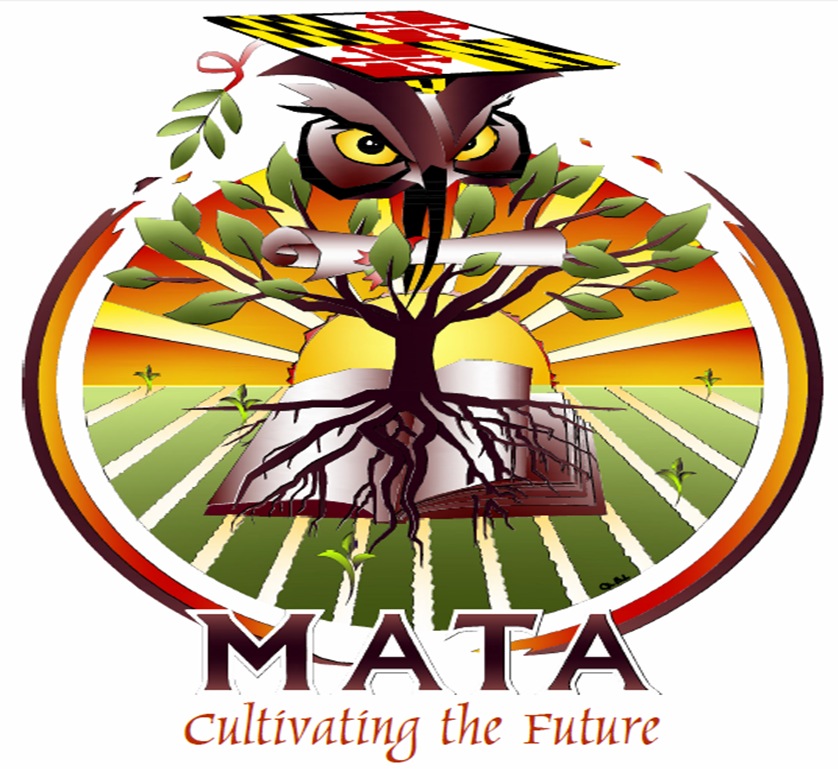 			Board Meeting Minutes			October 18, 2017------------------------------------------------------------------------------------------------------------The MATA Board meeting was held at Boonsboro High School on Wednesday, October 18, 2017.  President Mike Harrington called the meeting to order at 5:09 PM.   Those in attendance were:  President – Mike HarringtonPresident Elect – Lori MayhewPast President – Diane Safer (via conference call)Secretary – Quinn CashellReporter – Tom MazzoneTreasurer – Roy Walls, Jr.Membership Chair: Bridget Nicholson (via conference call)Guests (via conference call) Terrie Shank & Naomi KnightQuinn Cashell moved for flexibility, Tom Mazzone seconded, motion passed.Secretary’s ReportTreasurer’s ReportRoy Walls provided his detailed report. Total Income: $9,570.97Total Expenses: $10,071.66Fiscal Year Total: -$500.69Overall Total: $30,140.43Roy stated that we are still waiting on $1100 from 4 different counties for summer conference registrations.  It was suggested that if this continues, we should consider mandating that teacher’s pay for the conference upfront, and then allow their respective counties to reimburse them individually.With regards to the recent fraudulent withdrawals amounting in $600, fraudulent charges must be filed before we can receive our money back.  Roy filed these papers this week.Tom Mazzone moved to make Lori and Roy authorized individuals to conduct financial business with the MATA bank accounts.  Quinn Cashell seconded, motion passes.Diane Safar moved to file for audit, Tom Mazzone seconded, motion passed. Membership ReportRoy Walls sent the membership update:MATA Active:  26MATA Affiliate: 1MATA Associate: 1MATA Life: 20NAAE Active: 18NAAE Life: 19ACTE Active:  5 NAAE Magazine: 3Committee ReportsFFA Alumni MeetingMike Harrington attended the meeting was held on October 11. Joe Linthicum will be running for Region 1 Vice President of the FFA Alumni. Terrie Shank reported on the awards that are being received at the Alumni Conference FFA Board MeetingLori Mayhew reported on the meeting that was held on October 17. The Annual meeting date is tentatively changed to December 9 at Green Street Growers at 12:00 Noon. Lack of superintendents for numerous CDE’s/LDE’s was discussed. The Board is also looking to increase their representation from the industry. Summer ConferenceNaomi Knight reported on progress being made for the Summer Conference. She provided a detailed printed report.Mentoring CommitteeQuinn Cashell reported that the meeting with University of Maryland has been postponed until the Spring Semester when the new Ag Ed Faculty member is hired. MAEFTerrie Shank reported that the Secondary Team has met and is continuing to work to provide support to secondary ag education. She reported on several programs that are looking to either open in the coming years or re-charter FFA chapters. MAEF Annual Banquet will be held on November 2, 2017. Unfinished BusinessMAEF DinnerNovember 2, 2017 at Michael’s 8th Avenue, Glenn Burnie, MD. Lori Mayhew moved to purchase a table for ten at the MAEF Dinner, Tom Mazzone seconded, motion passed. NAAE National ConventionTom Mazzone and Aaron Geiman are going to represent Maryland at NAAE National Convention, held in Nashville, TN fom December 5-9, 2017.Farm Bureau Convention Convention is held on December 3 – 5, 2017 in Ocean City, Maryland. We are looking for a member to attend. Registration is due October 26, 2017. New BusinessMATA Calendar May meeting will be changed from Catoctin to Westminster. The date will be determined later. Lori Mayhew moved to adjourn, Tom Mazzone seconds, motion passed. Motion adjourned at 6:53 PM.Respectfully Submitted,Quinn CashellMATA Secretary